令和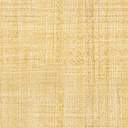 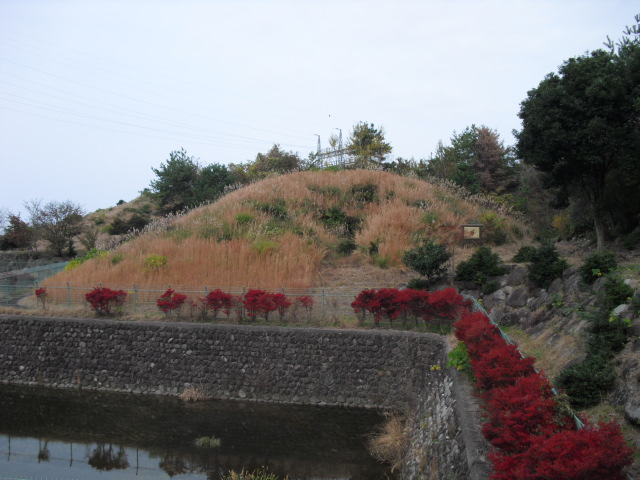 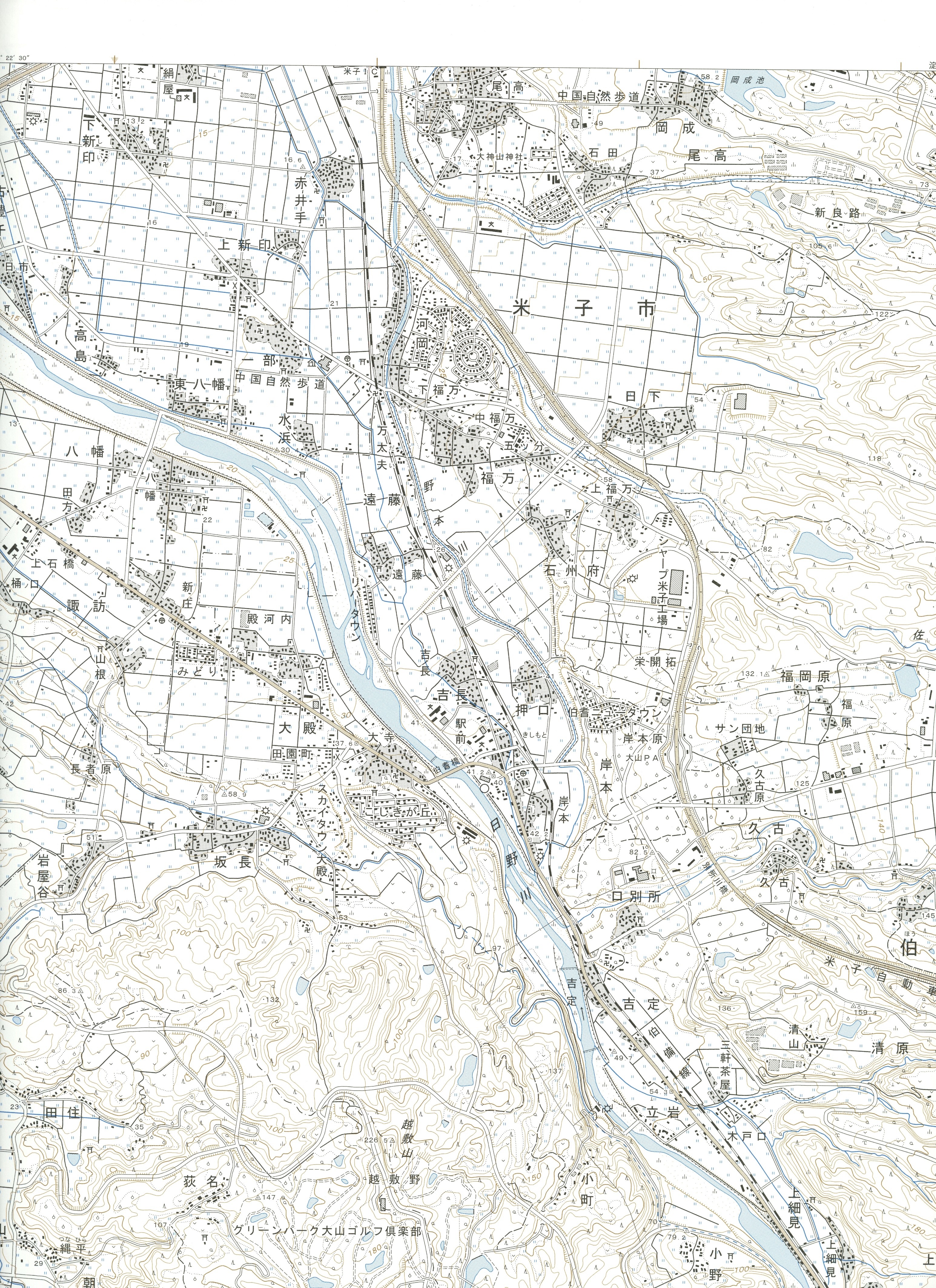 史跡ガイドウォーク　集合場所位置図